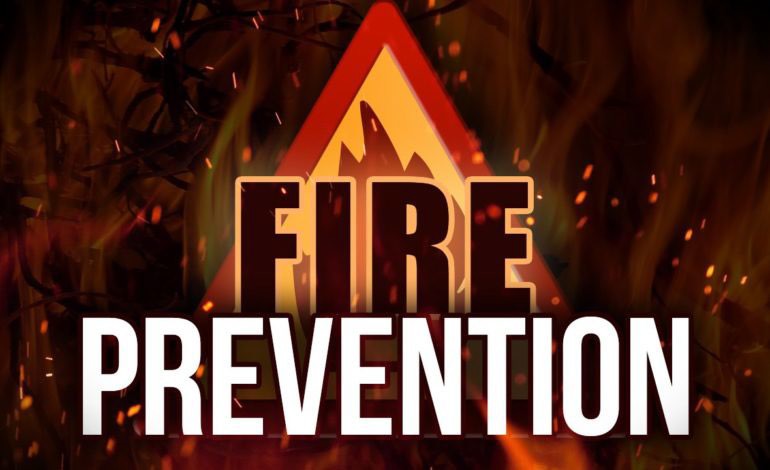 Small Business Self InspectionProgramDETROIT FIRE MARSHAL DIVISIONDetroitmi.gov/firemarshalTo be included in program you must be a low hazard small business less than 5000 sq.ft. If an occupancy has technological fire safety devices such as cooking exhaust equipment, fire alarms, sprinkler systems, standpipe systems, or smoke control systems that would require the inspector to have special knowledge to ensure that the devices work properly, those occupancies cannot be included in the self-inspection program.CHIEF DENNIS HUNTER | FIRE PREVENTION | 2022Detroit Fire Marshal DivisionSmall Business Self Inspection Explanation SheetThis page is provided as guidance on how to conduct a self- inspection, what to look for, and why issues are considered a violation. The sheet is divided into the same sections as the inspection checklist to make it easier for the self-inspector to understand explanations for each section on the inspection checklist. Use this sheet in conjunction with the inspection checklist while performing inspection. If problems are noted they need to be taken care of immediately. To access Self-Inspection Checklist type Detroitmi.gov/firemarshal into your search bar.Download check list, Email Completed Checklist to: DFDFMDGeneral@detroitmi.govBusiness Section:This section of the inspection is designed to make sure that the licensing for the business is correct and that the address numbers are posted so that fire and emergency personnel can locate your facility easier in the time of need.Electrical Section:This section is designed to help identify potential concerns before they become a problem, listed are a few common areas. Electrical boxes shall have proper covers. The breaker/fuses shall be labeled for easy identification in case they need to be turned off. Extension cords are not allowed to be used as permanent wiring.Storage & Precautions Section:This area is designed to identify storage and situations that place combustibles to close to a heat source. Identifying and correcting these areas will reduce the chances of a fire occurring from this type of situation. Buildings without sprinklers, storage shall be no closer than 24inches from the ceiling area.Exits Section:Exits are designed to allow occupants a safe way out of a building and maintaining all the exits and egress components will reduce the chance that someone will become trapped or lost in a building. Exits cannot be blocked or locked while a building is occupied. Internally illuminated exit signs are to be illuminated at all times.Fire Extinguisher Section:Fire Extinguishers for commercial buildings shall be available to help the occupant/owner to extinguish a small fire if one occurs. They need to be maintained in good working order at all times. They must be service annually by a certified fire extinguisher company. Everyone that works for your business needs to be familiar with how a fire extinguisher works.Fire Protection Systems (Fire Suppression Systems, Fire Alarm Systems)If fire suppression systems or fire alarm systems exist please call 313-596-2954 to schedule a fire inspection.Small Business Self-Inspection ChecklistDetroitmi.gov/firemarshalFire PreventionEmail Completed Checklist to: DFDFMDGeneral@detroitmi.govBe Sure To Add Your Address in Email Subject LineBusinessElectrical SystemsStorage and General Precautions against FireExitsFire ExtinguishersTo be included in program you must be a low hazard small business less than 5000 sq.ft. If an occupancy has technological fire safety devices such as cooking exhaust equipment, fire alarms, sprinkler systems, standpipe systems, or smoke control systems that would require the inspector to have special knowledge to ensure that the devices work properly, those occupancies cannot be included in the self-inspection program.Fire Permit PostedYes	No	N/A	CorrectedBusiness License PostedYes	No	N/A	CorrectedAddress Posted on BuildingYes	No	N/A	CorrectedBreaker Boxes are AccessibleYes	No	N/A	CorrectedNo Extension Cords Are In UseYes	No	N/A	CorrectedAll Junction Boxes Are closedYes	No	N/A	CorrectedNo Electrical Cords Under CarpetYes	No	N/A	CorrectedStorage & Combustibles Areas NeatYes	No	N/A	CorrectedCombustible Wastes Removed DailyYes	No	N/A	CorrectedNo Storage in Mechanical/Water Heater RoomsYes	No	N/A	CorrectedCandles Not Allowed in BuildingYes	No	N/A	CorrectedAll Exits are Unlocked & Not BlockedYes	No	N/A	CorrectedExit Doors Open EasilyYes	No	N/A	CorrectedExit Signs are Posted Above DoorsYes	No	N/A	CorrectedCorridors & Exits are IlluminatedYes	No	N/A	CorrectedTotal Number of Fire ExtinguishersFloor 1	Floor 2_	All Extinguishers Have a Valid Inspection DateYes	No	N/A	CorrectedAll Extinguishers Are Hung On WallsYes	No	N/A	CorrectedAll Employees Know How to Use Fire ExtinguisherYes	No	N/A	Corrected